Министерство науки и высшего образования Российской ФедерацииФедеральное государственное автономное образовательное учреждение 
высшего образованияФГАОУ ВО «Московский физико-технический институт (национальный исследовательский университет)»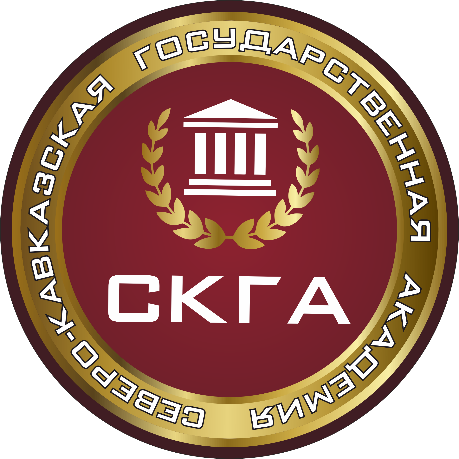 Методические рекомендации по доработке Программы развития ФГБОУ ВО «Северо-Кавказская государственная академия» на 2020-2022 годыМосква 2020ВВОДНАЯ ЧАСТЬПрограмма развития Федерального государственного бюджетного образовательного учреждения «Северо-Кавказская государственная академия» на 2020-2022 годы (далее - Программа развития, СКГА) разработана в октябре-декабре 2019 года Федеральным государственным автономным образовательным учреждением «Московский физико-технический институт (национальный исследовательский университет)» и СКГА в рамках Государственного контракта № 02.244.11.0025 от 14.11.2019, заключенного по результатам открытого конкурса, проводимого в электронной форме, извещение № 0195400000319000134  по теме «Внедрение в образовательных организациях высшего образования Карачаево-Черкесской Республики и Республики Северная Осетия-Алания, подведомственных Министерству науки и высшего образования Российской Федерации, невыполняющих показатели мониторинга эффективности деятельности образовательных организаций высшего образования, эффективных моделей управления, разработанных совместно с университетами-лидерами, формирующими научно-образовательную повестку Российской Федерации, в соответствии с запросами Карачаево-Черкесской Республики и Республики Северная Осетия-Алания и научно-технологическими вызовами», в рамках реализации федерального проекта «Молодые профессионалы» национального проекта «Образование»», (идентификационный код закупки: 191971006293977100100100370038411244).  При разработке Программы развития авторский коллектив из числа представителей названных выше образовательных организаций исходил из результатов мониторинга эффективности деятельности образовательных организаций в 2018 году. Базой для планирования развития вуза на три года стали показатели эффективности СКГА за 2018 год. Целью подготовки и реализации Программы развития является развитие СКГА, предусматривающее достижение за обозначенный плановый период пороговых значений по всем показателям мониторинга эффективности. Главными ориентирами развития Университета в Программе развития были установлены запросы Карачаево-Черкесской Республики на подготовку квалифицированных кадров и научные исследования в областях, являющимися для региона приоритетными, а также научно-технические вызовы для экономики страны в целом. Для того, чтобы обозначенные ориентиры были максимально точно оценены как количественно, так и качественно, разработке Программы развития предшествовал глубокий анализ текущего социально-экономического состояния Карачаево-Черкесской Республики и программных документов развития региона на соответствующий плановый период и более длительный плановый горизонт. Был также проведен детальный анализ причин недостижения в 2018 году Северо-Кавказской государственной академией пороговых значений показателей мониторинга эффективности деятельности образовательных организаций Министерства науки и высшего образования Российской Федерации. По завершении 2019 года изменилась ситуация в регионе под влиянием социально-экономических и геополитических факторов, был принят ряд значимых государственных документов, содержание которых требует учета в Программе развития. Кроме того, самим Университетом, находящимся в программе Минобрнауки России по методической и консультационной поддержке подведомственных учреждений с целью повышения их финансовой устойчивости, в 2019 году были улучшены некоторые показатели, характеризующие результаты работы по основным направлениям деятельности СКГА. В соответствии с Заданием на выполнение работ (оказание услуг), связанных с оказанием методической и организационной поддержки по внедрению разработанной программы развития в образовательной организации высшего образования Карачаево-Черкесской Республики 4 июня 2020 года в дистанционном формате в ФГБОУ ВО «Северо-Кавказская государственная академия» (далее – СКГА) был проведен однодневный онлайн семинар по вопросам внедрения Программы развития СКГА на 2020-2022 годы, разработанной в соответствии с региональными запросами и научно-технологическими вызовами. Участниками семинара стали представители Министерства науки и высшего образования Российской Федерации, органов исполнительной власти Карачаево-Черкесской Республики, представители промышленных и академических партнеров СКГА, регионального бизнеса, профессорско-преподавательского состава и менеджмента СКГА и МФТИ.Программа семинара была построена с целью всестороннего рассмотрения возможных мероприятий и проектов, направленных на развитие СКГА и внедрение в академии передовых образовательных технологий и управленческих механизмов.В ходе семинара были высказаны замечания к Программе развития и выработаны предложения по её доработке.Описанные факторы обусловили необходимость доработки Программы развития.  1. АНАЛИЗ ВНЕШНИХ И ВНУТРЕННИХ ФАКТОРОВ,
ОБУСЛОВЛИВАЮЩИХ НЕОБХОДИМОСТЬ ДОРАБОТКИ
ПРОГРАММЫ РАЗВИТИЯ1.1. Внешние факторы, требующие учета в Программе развития1.1.1. Карачаево-Черкесия – субъект Российской Федерации, промышленная и аграрная республика, территорию можно разделить на 2 области: на севере более развито химическое производство, машиностроение и лёгкая промышленность, для южных территорий более характерны добывающая, деревообрабатывающая промышленность и животноводство. Большая часть (около 80%) Карачаево-Черкесской Республики расположена в горной местности. В пределах республики выделяются 3 зоны: предгорная равнина, предгорья и горы Кавказа. Республика имеет разнообразный этнический состав, сконцентрированный на небольшой территории, что оказывает влияние на общественно-политическую обстановку региона и создает уникальную межнациональную атмосферу.Численность населения региона на 01.01.2019 года составляет 465,6 тыс. человек, из которых доля сельского населения - 57,2%. В структуре населения по возрастным группам: 57% составляет население в трудоспособном возрасте; дети до 15 лет – 21%; население старше 72 лет - 22 %. Это соотношение указывает на наличие проблемы старения населения. Для региона характерна миграционная убыль – по итогам 2018 года на 1559 человек.Карачаево-Черкесия находится на втором месте по уровню официальной безработицы – по итогам 2018 года 12%. Объем государственного долга Карачаево-Черкесии на август 2019 года составил 5,67 млрд. рублей. Отношение государственного долга КЧР к налоговым и неналоговым доходам ее бюджета одно из самых высоких в стране и составляет 92,5% и имеет тенденцию к росту.В Карачаево-Черкесии наблюдается устойчивая тенденция роста по таким важным социально-экономическим показателям как валовой региональный продукт на душу населения, инвестиции в основной капитал, ввод в эксплуатацию общей площади жилых домов, средняя заработная плата, уровень развития реального сектора экономики, снижение уровня инфляции. ВРП по результатам 2017 года составил 74,6 млрд. рублей, причем в динамике он показывает ежегодный прирост примерно на уровне 5 %. ВРП на душу населения за 2017 год составил 160 110,5 рублей с сохранением тенденции ежегодного 5 % прироста. В структуре ВРП большая доля приходится на промышленность – 23,3 %, сельское хозяйство – 18,5 %.В системе профессионального образования в Карачаево-Черкесии образовательную деятельность осуществляют 2 федеральных вуза и пять филиалов, в которых обучаются 11609 человек, в том числе по очной форме обучения – 4553 человека, 10265 человек – студенты государственных образовательных организаций. Наблюдается отрицательная динамика численности студентов - падение к уровню 2012 года - на 25 %. Общая численность студентов учреждений высшего образования в 2019 году составила 11609 человек, в том числе по очной форме обучения – 4553 человека, 10265 человек – студенты государственных образовательных организаций. Этот показатель по сравнению с 2012 годом снизился на 25%. Основные причины этого снижения кроются в том, что на период 2016-2018 гг. приходится «демографическая яма» для лиц в возрасте от 15 до 19 лет.Кроме основных отраслевых комплексов в промышленности республики развиты деревообработка, целлюлозно-бумажная, легкая и фармацевтическая промышленность. Добыча полезных ископаемых осуществляется на базе разведанных месторождений вольфрама, каменного угля, медноколчеданных руд, цинка (Худесское месторождение), различных облицовочных камней и базальтов для производства минерального волокна. Хорошую сырьевую базу для интенсивного развития в регионе промышленности строительных материалов обеспечивают нерудные материалы, цементное сырье и гипс, которые присутствуют в добываемых полезных ископаемых. Подземные минеральные воды высокого качества составляют значительный вес в структуре запасов Карачаево-Черкесии.Карачаево-Черкесия располагает хорошим туристическим потенциалом. Обширная горная часть региона является курортной зоной, включающей в себя Домбай, Теберда, Архыз, высокогорные плато Бийчесын, Бермамыт, Западное Приэльбрусье.Таким образом, Карачаево-Черкесскую Республику можно охарактеризовать как регион со сложным социально-экономическим положением, в котором относительно недавно началась активная работа по решению комплекса проблем экономики и социальной сферы. Предпринимаемые шаги уже дают первые результаты и позволяют республике положить начало улучшению социально-экономического положения, развитию новых технологий и повышению эффективности использования потенциала региона.Наличие проблем в сфере занятости и оплаты труда, высокий уровень миграции населения привели к сокращению численности студентов в организациях высшего образования при естественном росте рождаемости в регионе.Основной целью государственной программы социальной защиты населения в Карачаево-Черкесской Республике является повышение уровня и качества жизни граждан пожилого возраста, инвалидов, семей с детьми и других социально незащищенных категорий граждан, сокращение бедности за счет развития адресных форм социальной защиты населения, проживающего на территории региона.Для достижения указанной цели на период с 2019 по 2024 годы определены следующие направления развития:- обеспечение реализации государственной политики в области охраны здоровья граждан;- повышение уровня, качества и безопасности социального обслуживания и социальной поддержки населения;- обеспечение социальной и экономической устойчивости семьи, повышение рождаемости;- повышение уровня и качества жизни граждан, сокращение социального неравенства, улучшение демографической ситуации;- улучшение условий и охраны труда у работодателей, расположенных на территории Карачаево-Черкесской Республики, и, как следствие, снижение уровня производственного травматизма и профессиональной заболеваемости;- формирование организационных, правовых, социально-экономических условий для осуществления мер по улучшению положения и качества жизни пожилых граждан, повышению степени их социальной защищенности, активизации участия пожилых людей в жизни общества;- полноценная комплексная реабилитация и социальная интеграция инвалидов по зрению в общество, повышение их уровня жизни;- осуществление немедицинской реабилитации и ресоциализации наркопотребителей в Карачаево-Черкесской Республике, повышение доступности реабилитационных услуг для наркопотребителей.В соответствии с постановлением Правительства Карачаево-Черкесской Республики №10 от 22.01.2019 года «О государственной программе «Стимулирование экономического развития Карачаево-Черкесской Республики» (с изменениями на 23.04.2019 года) основными приоритетами государственной политики Карачаево-Черкесской Республики в сфере экономического развития являются:создание необходимых условий для повышения инвестиционной привлекательности субъекта;развитие малого и среднего предпринимательства.В паспорте подпрограммы «Социально-экономическое развитие Карачаево-Черкесской Республики на 2016-2025 годы», входящем в состав государственной программы Российской Федерации «Развитие Северо-Кавказского федерального округа» на период до 2025 года, заявлено целью увеличение объемов производства промышленной и сельскохозяйственной продукции Карачаево-Черкесской Республики, повышение качества туристского продукта, модернизация объектов коммунальной и инженерной инфраструктуры. С учетом последних тенденций развития мировой и российской экономики, основная цель социально-экономического и стратегического развития Карачаево-Черкесской Республики представляется в принципиальном изменении делового, предпринимательского и инвестиционного климата в регионе в соответствии с мировыми тенденциями развития цифровой экономики и внедрения инноваций во все сферы деятельности и отрасли народного хозяйства региона.В этой связи основными задачами Правительства Карачаево-Черкесской Республики в социально-экономической сфере должны стать:1. Разработка мер для укрепления экономической стабильности региона и обеспечения благоприятных условий для развития реального сектора экономики с целью создания новых рабочих мест. Для этого необходимо добиваться увеличения валового регионального продукта, объем которого на 01.01.2018 года составляет 74,6 млрд. рублей до 100 млрд. рублей в 2024 году, в соответствии с целями, представленными в Послании Президента России.Программы модернизации и технического перевооружения промышленных предприятий должны разрабатываться с учетом положений Программы Национальной технологической инициативы, практик ведущих научно-исследовательских центров Российской Федерации и ориентироваться на новые глобальные высокотехнологичные рынки, борьба за лидерство на которых состоится на горизонте ближайших 20 лет в процессе цифровизации мировой экономики. Стратегические интересы региона в сфере промышленности изложены в государственной программе «Развитие промышленности, торговли, энергетики, транспорта, связи и информационного общества Карачаево-Черкесской Республики», утвержденной Постановлением Правительства Карачаево-Черкесской Республики № 12 от 22 января 2019 года. Перспективы социально-экономического развития региона связаны со следующими аспектом:Совершенствование рынка образовательных услуг в регионе путем реализации программ развития вузов, которые должны быть ориентированы на повышение гибкости и адаптированности системы профессионального образования к требованиям и прогнозным значениям рынка труда по сферам занятости и профессионально-квалификационным категориям. В частности, разработка и реализация образовательных программ высшего и дополнительного образования по принципиально важным укрупненным группам (09.00.00 «Информатика и вычислительная техника»; 08.00.00 «Техника и технологии строительства»; 11.00.00 «Электроника, радиотехника и системы связи»;13.00.00 «Электро- и теплоэнергетика»; 15.00.00 «Машиностроение»; 23.00.00 «Техника и технологии наземного транспорта»; 22.00.00 «Технологии материалов»; 43.00.00 «Сервис и туризм»; 44.00.00 «Образование и педагогические науки»).1.1.2. Министерством науки и высшего образования Российской Федерации обозначены цели и задачи Программы стратегического академического лидерства, а также предварительные критерии вхождения в эту Программу образовательных организаций высшего образования. В соответствии с опубликованной на сайте Минобрнауки России информацией, участниками Программы могут стать университеты различной организационно-правовой формы и различной ведомственной принадлежности. До 2024 года планируется отобрать не менее 100 университетов. Базовым принципом реализации Программы и условием участия в ней является формирование консорциума с другими университетами, научными организациями, а также с предприятиями реального сектора экономики. В рамках конкурса на участие в Программе и получение грантов в форме субсидий из федерального бюджета на оказание государственной поддержки образовательным организациям высшего образования в целях научного, технологического и кадрового обеспечения экономики и социальной сферы, повышения глобальной конкурентоспособности системы высшего образования и регионального развития будет проводиться оценка долгосрочной стратегии развития консорциума, деятельности управляющих органов консорциума, реализации сетевых образовательных программ и научных проектов, внедрения единых инфраструктурных решений и других параметров взаимодействия членов консорциума. Предполагается отбор участников Программы в несколько этапов. Для участия в 1-ом этапе конкурса университет должен подтвердить соответствие одному из блоков входных критериев:- позиции в международных рейтингах (начиная с 2018 года вуз не менее одного раза вошел в топ-500 не менее чем одного общего рейтинга ARWU, QS, THE и(или) в топ-100 не менее одного предметного (отраслевого) рейтинга ARWU, QS, THE);- количественные показатели работы вуза: численность студентов, обучающихся по очной форме обучения, составляет не менее 4 тыс. человек; совокупный объем доходов вуза из всех источников составляет не менее 1 млрд. рублей; удельный вес доходов вуза от научных исследований и опытно-конструкторских работ в общих доходах вуза составляет не менее 5%;- наличие письма-поддержки Минкультуры России или Минобрнауки России по участию в конкурсе для вузов, в которых не менее 60% студентов обучаются по направлениям подготовки и специальностям творческой направленности.Кроме того, вузы, не в полной мере отвечающие первым двум группам критериев, имеют шанс стать кандидатами на участие в Программе при наличии:- обязательства органа государственной власти субъекта Российской Федерации, на территории которого расположен университет, или федерального органа исполнительной власти, в ведении которого он находится, или организаций, включенных в перечень системообразующих организаций российской экономики, осуществлять финансовую поддержку реализации вузом программы развития в объеме не менее размера базовой части гранта или обязательства вуза по реорганизации в форме слияния или присоединения с другими вузами и (или) научными организациями не позднее чем через два года после конкурсного отбора на участие в Программе.На 2-ом этапе отбора университеты при желании смогут побороться за предоставление специальной части гранта – на развитие национального исследовательского университета или национального опорного университета. Решение о предоставлении специальной части гранта будет приниматься специальными Советами, созданными Минобрнауки России.Программа также предполагает выделение отдельной группы вузов-кандидатов на участие. Это университеты, которые не входят в глобальные университетские рейтинги и не отвечают входным критериям, но имеют потенциал развития и финансовую поддержку для реализации своей программы развития от федеральных или региональных органов государственной власти, государственных компаний. В дальнейшем при соответствии условиям входа в Программу, они смогут стать её участниками.ФГБОУ ВО «Северо-Кавказская государственная академия» пока не отвечает ни одной группе критериев входа в Программу, а также критериям отбора кандидатов на участие в Программе. Однако, таргетированный подход Минобрнауки России к формированию когорты вузов-участников Программы, заключающийся в кооперации усилий региональных вузов с другими университетами (прежде всего, ведущими, определяющими образовательную повестку страны), научными организациями, а также с предприятиями реального сектора экономики, должен найти отражение в Программе развития СКГА на 2020 – 2022 годы.1.1.3. Еще одним внешним фактором, влияющим на деятельность образовательных организаций высшего образования, и отсутствовавшим в момент разработки Программы развития, является разразившаяся во всем мире пандемия коронавирусной инфекции COVID-19, потребовавшая принятия повсеместно экстренных мер по предотвращению её распространения. Внезапно возникшая эпидемиологическая ситуация продемонстрировала, что организации и учреждения, чья деятельность характеризуется массовостью мероприятий (в первую очередь, образовательные организации), должны быть готовы к трансформации очных мероприятий в формат онлайн проведения. Для этого образовательные организации должны располагать необходимым оборудованием, каналами связи, цифровым учебно-методическим обеспечением, обученным профессорско-преподавательским составом и апробированными педагогическими технологиями онлайн-обучения. Таким образом, в Программе развития должны быть предусмотрены мероприятия, направленные на формирование в Университете системы образования с применением дистанционных технологий.1.2. Внутренние факторы, требующие учета в Программе развития1.2.1. Несмотря на то, что в 2020 году Минобрнауки России не опубликовало сбор от образовательных организаций высшего образования показателей по основным видам деятельности за 2019 год и последующую их обработку с целью проведения мониторинга эффективности деятельности образовательных организаций,  для корректного определения индикаторов развития Северо-Кавказской государственной академии, а также планирования динамики показателей по основным направлениям деятельности на 2020-2022 годы необходимо проанализировать достигнутые Университетом в 2019 году значения показателей эффективности и их динамику в сравнении с двумя предыдущими годами.В таблице 1 приведены значения показателей эффективности, достигнутые СКГА в 2017, 2018 и 2019 годах.Таблица 1 – Динамика достижения/недостижения пороговых показателей 
мониторинга эффективности ФГБОУ ВО «СКГА» в 2017-2019 гг.2. АНАЛИЗ ЗАМЕЧАНИЙ И РЕКОМЕНДАЦИЙ ПО ДОРАБОТКЕ ПРОГРАММЫ РАЗВИТИЯ, ПОСТУПИВШИХ В ХОДЕ СЕМИНАРАВ ходе семинара по вопросам внедрения Программы развития ФГБОУ ВО «Северо-Кавказская государственная академия» на 2020-2022 годы, проведенного онлайн 4 июня 2020 года, участниками семинара были высказаны замечания и предложения по доработке Программы развития:Разделы программы развития необходимо четко структурировать (отсутствует оглавление, введение или информационная записка, паспорт программы развития, краткое описание истории развития академии).Содержание каждого из разделов не в полной мере следует из обозначенных в программе развития стратегических целей и ключевых задач, определенных в разделе «Стратегические цели и ключевые задачи, ключевые показатели эффективности образовательной организации высшего образования Карачаево-Черкесской Республики».Перечень мероприятий, приводимый по каждому из разделов, носит чрезмерно обобщенный характер, и недостаточно четко определена их целесообразность и ожидаемые результаты их реализации.С целью устранения указанных замечаний участниками семинара были выработаны следующие предложения:1. Включить в программу развития оглавление и новые разделы:                 - Введение,      - Краткое описание истории развития академии.2. При раскрытии каждого раздела целесообразно выделять конкретную стратегическую задачу, обозначенную в соответствующем разделе, и определять перечень подзадач (по разделу), в соответствии с которыми будут определяться мероприятия с ожидаемыми результатами по ним.3. В рамках каждого блока предпочтительней структурировать перечисленные мероприятия, например, исходя из их приоритетности или очередности участия в них. Перечень мероприятий по каждому из направлений модернизации должен четко следовать из стратегических целей и ключевых задач (подзадач), определенных в программе развития, а также быть отражен, в итоге, в детальном плане-графике.Необходимо прописать краткое описание каждого включаемого мероприятия/или самых ключевых, стратегических мероприятий по каждому из направлений исходя из их приоритета, требований к их реализации, сроков реализации и ожидаемых результатов.ПРЕДЛОЖЕНИЯ ПО СТРУКТУРИРОВАНИЮ ПРОГРАММЫ РАЗВИТИЯ СКГАВ целях более четкого и логичного изложения ключевых разделов Программы развития, а также выстраивания взаимодействия между различными предложениями по модернизации деятельности СКГА рекомендуется доработать Программы развития, предусмотрев следующую её структуру:1. В разделе «Стратегические цели и ключевые задачи, ключевые показатели эффективности образовательной организации высшего образования Карачаево-Черкесской Республики» выработать стратегические цели и задачи вуза, основываясь на выводах из предыдущих разделов отчетной документации, таких как «Анализ ситуации недостижения образовательной организации высшего образования КЧР показателей в мониторинге эффективности в 2018 году» и «Анализ социально-экономического состояния КЧР».         2. Раздел «Предложения по модернизации образовательной деятельности» необходимо качественно переработать, включив в него следующую информацию:- количество реализуемых образовательных программ;- построение «сквозных» образовательных вертикалей бакалавриат-магистратура-аспирантура. В текущий момент в академии нарушена преемственность образовательных программ, большая часть направлений либо не реализуются на уровне магистратуры, либо вообще не имеют базы, даже на уровне бакалавриата при том, что в аспирантуре такое направление есть;Необходимо определить следующие подзадачи (ориентировочные) в рамках реализации стратегической задачи:- оптимизация портфеля действующих образовательных программ; - содействие повышению качества школьного образования в регионе, работа со школьниками и студентами с целью проведения профориентации и выявления талантливой молодежи;- формирование информационно-образовательного портала поддержки отдаленных регионов и т.д.;- построение образовательных вертикалей.Перечень возможных мероприятий:- отказ от малоэффективных, неконкурентоспособных профилей и направлений подготовки и открытия новых, востребованных предприятиями образовательных программ, в том числе по таким отраслям, как «Сельское, лесное хозяйство, охота, рыболовство и рыбоводство», «Обрабатывающие производства» «Медицинская биофизика», «Технологии легкой и пищевой промышленности» к 2022 году; - заключение договоров о сетевой форме реализации образовательных программ с ведущими вузами, реализующими;- проведение предметных и мета-предметных олимпиад, конкурсов, интерактивных познавательных мероприятий, в том числе совместно с МФТИ, по математике, информатике, химии, биологии начиная с 2021 года;- взаимодействие с Заочной физико-технической школой МФТИ в рамках довузовского образования и развитие системы профильных классов в средней школе в 2020 году;- внедрение проектно-ориентированного подхода в образовательной деятельности. Задачи для проектной деятельности должны быть выбраны совместно с предприятиями региона.3. Раздел «Предложения по модернизации научно-исследовательской 
и инновационной деятельности» необходимо качественно переработать, включив в него следующую информацию:- количество публикаций в базах данных;- анализ возможности формирования потенциальных команд для участия в НИР и получения грантов и для выполнения работ и услуг научно-технического и организационного характера;- обоснование профиля, на котором мог бы специализироваться вуз и стать конкурентоспособным для выполнения научных работ на уровне СКФО, принимая во внимание возможности внешней среды, запросы региона, но с учетом невысоких показателей по научно-исследовательской деятельности в вузе в целом; определить возможность межвузовской интеграции в этой сфере;- формирование рекомендаций по получению грантов РНФ и РФФИ.Необходимо определить следующие подзадачи (ориентировочные) в рамках реализации стратегической задачи:- создание системы стимулирования научной деятельности, публикационной активности НПР в высокорейтинговых российских и зарубежных журналах как в рамках эффективного контракта, так и в рамках научно-исследовательской деятельности в 2020 году;- динамичное развитие фундаментальной и прикладной науки;- модернизация системы управления научной деятельности;- создание новых и развитие имеющихся учебных научно-производственных центров СКГА. Перечень возможных мероприятий:- увеличение числа публикаций в изданиях, включенных в перечень Web of Science и Scopus до 20 публикаций в год, а также активизация патентной деятельности (до 10 патентов в год) к 2021 году;- развитие студенческих НИР в рамках учебного процесса (путем выполнения заданий, курсовых, и ВКР, содержащих элементы НИР) и во внеучебное время (в рамках студенческих научных обществ, кружков и т.д.) в 2021 году;- внедрение системы долгосрочного планирования и регулярной актуализации приоритетных научных, научно-технических проектов;- разработка ЛНА, регламентирующих научно-исследовательскую деятельность и ее развитие, или их актуализация с учетом положений Программы развития, например, Положения об организации и проведения конкурсного отбора внутренних научных исследований, Положения о Научной школе Академии, Положения о формировании временных научных коллективов, Положения о студенческом научном сообществе и др. в 2021 году.4. Раздел «Предложения по развитию кадрового потенциала» необходимо качественно переработать, включив в него следующую информацию:- удельный вес НПР, имеющих ученую степень кандидата наук, доктора наук, в общей численности НПР;- доля штатных работников ППС в общей численности ППС;Необходимо определить следующие подзадачи (ориентировочные) в рамках реализации стратегической задачи:- развитие системы стимулирования работников;- повышение квалификации сотрудников вуза в ведущих вузах страны и иностранных вузах-партнерах;- формирование резерва кадров ППС из числа выдающихся выпускников магистратуры и аспирантуры.Перечень возможных мероприятий:- заключение партнерских соглашений с ведущими вузами страны и иностранными вузами, предусматривающие стажировки преподавателей, предоставление возможности проведения занятий в рамках отдельных спецкурсов (приглашенные лекторы), привлечение в проектные команды и т.п. в 2021 году;- создание и внедрение системы поощрений научно-педагогических работников и административно-управленческого персонала;- cоздание конкурсной системы привлечения и поощрения «постдоков» для исследований по приоритетным направлениям;5. Расширить количество мероприятий в разделе «Предложения по модернизации материально-технической базы и социально-культурной инфраструктуры»:- создание единого информационного пространства СКГА к 2022 году: реструктуризация корпоративного портала СКГА с введением иерархической системы доступа к ресурсам во всех подразделениях Академии; введение системы электронного документооборота; информатизация образовательной деятельности и управления научно-исследовательской деятельностью;- создание мест общего пользования вычислительной и организационной техникой, систем видеоконференцсвязи со студентами, преподавателями и сотрудниками в 2020-2021 году;- внедрение элементов целевой модели цифровой образовательной среды (оцифровка до 50% учебных курсов);- приобретение и установка не менее 20 современных рабочих станций (для разработчиков) в институте прикладной математики и информационных технологий к 2022 году;- приобретение учебно-лабораторного оборудования для вновь создаваемых Центров и подразделений к 2022 году;6. Расширить количество мероприятий «Предложения по развитию местных сообществ, городской и региональной среды»:- увеличение числа сотрудников вуза, участвующих в деятельности общественных организаций города и региона до 50%;- усиление роли СКГА в СМИ и в сети Интернет в освещении деятельности академии в регионе и за его пределами (рекламные объявления, имиджевые статьи и передачи, интервью с преподавателями, руководством вуза, реклама на официальном сайте, организация event-мероприятий);- предоставление академией инфраструктуры для организации деятельности местных сообществ, реализации социально значимых мероприятий города и региона, позиционирование СКГА как центра общественной жизни и формирование имиджа как социально-ответственного участника территориального развития;- создание при академии некоммерческой организации в целях развития социальных инициатив и образовательных проектов СКГА, например, Ассоциации выпускников СКГА, или Фонда к 2022 году.7. Необходимо сформировать следующие возможные подзадачи в разделе «Предложения по развитию кооперации с ведущими предприятиями и организациями региона» во исполнение стратегической цели: - развитие академии как крупнейшего центра подготовки специалистов, востребованных региональным рынком;- становление академии как признанного центра повышения квалификации, постдипломного и дополнительного образования, актуального для экономики региона.Перечень возможных мероприятий:- анкетирование потребностей ключевых контрагентов в разработке новых или корректировки имеющихся программ повышения квалификации и профессиональной переподготовке в 2020 году;- создание на базе академии института региональных исследований для системной аналитической работы в области проблем экономики КЧР в 2022 году;- вовлечение представителей бизнес-сообществ через общественные советы или попечительский совет СКГА в принятие решений в области образовательной, научной, деятельности СКГА в 2021 году;- привлечение представителей потенциальных работодателей КЧР не только в рамках традиционных учебных занятий, но и для проведения мастер-классов, профориентационных мероприятий, открытых лекций, организации практики, формирования банка проектных заданий, непосредственного руководства проектами и др. к 2022 году. 4. АЛГОРИТМ ДОРАБОТКИ И УТВЕРЖДЕНИЯ ПРОГРАММЫ РАЗВИТИЯДоработка Программы развития предполагает реализацию ниже приведенных работ в следующей последовательности.1 этап. Изучение стратегических документов (Инвестиционной стратегии Карачаево-Черкесской Республики до 2025 года [Утверждена Указом Главы Карачаево-Черкесской Республики от 7 мая 2013 года № 124], Приложения к постановлению Правительства Карачаево-Черкесской Республики от 26.08.2014 № 239 «Стратегия социально-экономического анализа Карачаево-Черкесской Республики до 2035», проекта Методических рекомендаций Федеральной службы по надзору в сфере защиты прав потребителей и благополучия человека МР 3.1/2.1.0205-20 «Рекомендации по профилактике новой коронавирусной инфекции (COVID-19) в образовательных организациях высшего образования» и др.), которые могут касаться деятельности ФГБОУ ВО «Северо-Кавказская государственная академия».2 этап. Проведение детального анализа изменений внутренней среды университета в 2019/2020 учебном году, выявление причин недостижения в 2019 году пороговых значений показателей эффективности, установленных Минобрнауки России в 2018 году. 3 этап. Осуществление прогнозирования влияния выявленных факторов внешней и внутренней среды на результаты работы Университета по основным видам деятельности, нашедшим отражение в Программе развития.4 этап. Доработка разделов Программы развития с учетом результатов составленного прогноза. 5 этап. Проведение независимой экспертизы доработанной Программы развития. 6 этап. Согласование доработанной Программу развития с учредителем - Министерством науки и высшего образования Российской Федерации.7 этап. Рассмотрение доработанной Программы развития на Ученом совете Университета и утверждение её приказом ректора.5. ОЖИДАЕМЫЕ РЕЗУЛЬТАТЫНаличие оглавления и введение дополнительных разделов позволит усовершенствовать структуру документа и обозначить определенные исторически сформировавшиеся предпосылки развития академии, на которых базируются выводы и предложения в последующих разделах программы.Отсылка на конкретную стратегическую задачу в каждом из разделов позволит обеспечить точное соответствие между разделами в рамках цепочки «Стратегическая задача – подзадачи – блоки мероприятий (мероприятия) – ожидаемые результаты».Структурирование и приоритезация мероприятий позволит выстроить последовательность их реализации с учетом их трудоемкости и эффективности с точки зрения развития академии.      Включение описания рассматриваемых мероприятий позволит четко определить желаемые результаты от их реализации по каждому из блоков.6. ЗАКЛЮЧЕНИЕ            Настоящие Методические рекомендации являются обязательными к использованию при доработке «Программы развития ФГБОУ ВО «Северо-Кавказская государственная академия» на 2020-2022 годы» в июле-августе 2020 года. При последующей корректировке Программы развития должны учитываться внешние и внутренние факторы, действие которых не учитывалось при разработке и доработке в середине 2020 года Программы развития, а также достигнутые или, наоборот, недостигнутые Университетом показатели Программы развития.Показатели201720172018201820192019ПоказателиПорог. знач.Показатели ФГБОУ ВО «СКГА»Порог. знач.Показатели ФГБОУ ВО «СКГА»Порог. знач.Показатели ФГБОУ ВО «СКГА»Образовательная деятельность6054,616056,456057,34Научно-исследовательская деятельность51,281,7251,285,9551,2864,71Международная деятельность15,57110,67111,61Финансово-экономическая деятельность1327,571799,911327,571680,291327,572384,47Заработная плата ППСПоказатель не оценивается176,78Показатель не оценивается200,88Показатель не оценивается207,15Трудоустройство4545----Дополнительный показатель2,784,312,784,562,783,99